Министерство образования и науки Российской ФедерацииФедеральное государственное бюджетное образовательное учреждение высшего образования «Мурманский арктический государственный университет»Психолого-педагогический институтКафедра педагогикиВторой конкурс педагогических проектов «На практику с проектом»Педагогический проект«МУРМАНСК В ЦИФРАХ»Авторы: САВЕНКОВА МАРИЯ ВИТАЛЬЕВНА,ФИЩЕНКО ЕКАТЕРИНА  СЕРГЕЕВНА 1 курс, педагогическое направление, математика и информатикаАвторский вклад каждого автора (в процентах):Савенкова М.В. –   50 %,Фищенко Е.С – 50 % Процент оригинальности проекта: 81%Мурманск2017Проспект проекта «Мурманск в цифрах»ПРИЛОЖЕНИЕ 1Экскурсия в Краеведческий музейЦель: воспитание любви к родному краю и уважения к его истории.Задачи: расширить культурный кругозор детей.Ход экскурсии.Мурманск – это пирсы и причалы,Мурманск – это сотни кораблей,Мурманск – это новые кварталы,Мурманск – гордость Родины моей.Ребята, мы предлагаем вам совершить экскурсию в Краеведческом музее по следующему маршруту.1.	Посетите экспозицию "Моря, омывающие Кольский полуостров", 2 этажБольшой раздел экспозиции рассказывает об истории освоения Северных морей.Найдите ответы на следующие вопросы:- Какие живые организмы находятся в 20 метровом «сухом аквариуме»?- Назовите промысловые рыбы Баренцева моря, которые представлены в  аквариуме? - Кто хозяин торосистых льдов? (Он охотится в уголке субарктики данной экспозиции)2.	Найдите экспозицию "Птичий базар", 2 этажПтичьи базары - гигантские колонии морских птиц, которые населяют самые интереснейшие уголки морских скалистых побережий. Крупнейшие из них находятся на островах Баренцева моря.Один из таких уголков представлен в экспозиции музея. Здесь можно познакомиться с основными обитателями птичьих базаров: кайрами, чайками моевками, тупиками и многими другими птицами.Увидеть грозу птичьих базаров — поморника, морскую чайку и самого крупного пернатого хищника области орлана-белохвоста. Они селятся рядом с базарами. Питаются и выкармливают птенцов яйцами и птенцами птиц.3.	Экспозиция "Ландшафт тундры", 2 этажС наступлением весны оживает и привлекает множество животных безжизненная снежная тундра. Диорама «Весенняя тундра» познакомит с многочисленным птичьим населением, которые летят на край земли для выведения потомства. Среди них различные водоплавающие птицы.Здесь можно увидеть группу северных оленей — животных наиболее приспособленных к суровым условиям жизни в тундровой зоне и их постоянного спутника мощного, красивого, но редкого хищника — росомаху.Ответьте на вопросы:- Сколько  северных оленей  представлено в экспозиции?- Назовите водоплавающих птиц  (Диорама  «Весенняя тундра»)4.	Экспозиция "Мурманская область в годы Великой Отечественной войны", 3 этажЭкспозиция этого зала посвящена героической обороне Заполярья в Великой Отечественной войне.22 июня 1941 г. в 4 часа утра фашистская Германия без объявления войны напала на Советский Союз. К этому времени Третий Рейх располагал практически всем экономическим и людским потенциалом покоренной Европы. Об этом свидетельствуют представленные в витрине у входа в зал подлинные образцы вооружения, использовавшегося немецкой армией. Они были изготовлены в разных странах.Главной целью гитлеровских агрессоров на Кольском Севере был Мурманск с незамерзающим портом, предполагалось также выйти в районе Кандалакши на линию железной дороги и отрезать Кольский полуостров от остальной части страны.В результате кровопролитных боёв захватчики были окончательно остановлены в сентябре 1941 г. на рубежах реки Западная Лица (Мурманское направление) и озер Верхний и Нижний Верман (Кандалакшское направление) Панорама долины реки Западная Лица, где в июле-сентябре 1941 г. шли ожесточённые бои, поражает воображение посетителей. Тогда ее называли «Долина Смерти». Для наших бойцов она стала Долиной Славы; сюда ежегодно в октябре приезжают ветераны войны и молодёжь, чтобы поклониться павшим, почтить их память.В экспозиции представлен уникальный пограничный столб с участка 82-го Рестикентского пограничного отряда, единственного участка западной границы СССР, который течение всей войны не пересекли немецкие войска.Решающую роль в остановке наступления германских войск сыграла сформированная в начале сентября в Мурманске Полярная дивизия, впоследствии 186-ая стрелковая, боевое знамя которой представлено в экспозиции. Подлинные образцы вооружения советской армии привлекают внимание посетителей всех возрастов.Помощь тыла фронту была всенародной. Предприятия Мурманской области выпускали минометы, мины, автоматы, гранаты, волокуши для перевозки раненых; ремонтировали корабли и боевую технику. Рыбаки продолжали выходить на промысел. Четыре эшелона с рыбной продукцией было отправлено из Мурманска в блокадный Ленинград.Вражеская авиация бомбила города и сёла Мурманской области, железную дорогу и порты, предприятия и электростанции, жилые дома. Население Мурманска в годы войны сократилось до 35 тыс. человек — большинство жителей были эвакуированы. По плотности бомбардировок Мурманск уступал лишь Сталинграду. Три четверти городских строений было разрушено или сожжено (на стене — фотография разрушенного Мурманска фотокорреспондента ТАСС Е. А. Халдея июнь 1942 г.).Героической страницей в истории II мировой войны стала организация и проводка союзных конвоев. В Мурманск первый конвой пришёл 11 января 1942 г. (PQ-7). Всего за годы войны город принял 250 транспортных судов союзных конвоев, которые доставили стране 2 млн. тонн грузов — вооружения, стратегического сырья, продовольствия, медикаментов.Ответьте на вопросы:- Что написано на пограничном столбе, представленного в экспозиции?- Как называется река, которая протекает по «Долине  Славы»?- Как  раньше называлась «Долина Славы?»Всем большое спасибо!ПРИЛОЖЕНИЕ 2Конспект экскурсии «Я узнаю Мурманск»Дорогие ребята! Сегодня мы с вами совершим небольшую экскурсию по нашему городу. Каждая страна, каждый город, каждый из нас хранит свою историю и культуру. Мурманск – город, раскинувшейся вдоль Кольского залива,  расположен за Северным полярным кругом. Является одним из крупнейших портов страны, база атомного ледокольного флота. Мурманск – город герой. Это звание было присвоено 6 мая 1985 года – так правительство оценило вклад города в оборону страны во время Великой Отечественной войны. Одновременно была вручена медаль «Золотая звезда». Также наш город награжден орденами Ленина, Отечественной войны 1 степени, Трудового Красного Знамени. Датой основания города считается 4 октября 1916 года, когда поселок Семеновский был провозглашен городом Романов – на - Мурмане. В этот день рядом с нынешним ДК им.Кирова заложили храм в честь Николая Мирликийского – покровителя мореплавателей. Там сейчас установлен закладной крест. А в 1917 году после февральской революции город принял своё нынешнее название – Мурманск. Территория на которой стоит Мурманск – необычна. Он раскинулся на трех террасах, первая расположена у залива, там тянутся различные портовые сооружения, причалы, доки. Со второй террасы начинается сам Мурманск, здесь расположен его центр – Октябрьский округ, в котором мы с вами сейчас и находимся. Кроме того, есть еще два округа – Первомайский на юге и Ленинский на севере. Сейчас мы с вами находимся в самом центре города. Площадь Пять углов является главной площадью города. Здесь находится самое высочайшее здание города – 16-ти этажный отель «Азимут», в простонародье известная всем гостиница «Арктика». На площади между «Азимутом» и конгресс-отелем «Меридиан» проходят все городские праздники. Центр города превращается в своеобразную театральную сцену. Отправимся с вами к месту закладки нашего города. В сквере у ДК им.Кирова находится детский городок, фонтан, скульптура «Треска», установленная на северном камне, в военные годы треска спасла не одну человеческую жизнь, став основой рациона военного Мурманска. Здесь высажено много необычных деревьев и кустарников, которые редко можно встретить в других частях города. Многие жители и гости заполярной столицы любят приходить сюда, чтобы отдохнуть. В юго-западной части сквера расположен первый скульптурный памятник С.М.Кирову, известному революционеру и политическому деятелю.  На слоне у ДК находится закладной крест, о котором я ранее упоминала. Пройдем по улице Пушкинской, названной к 100-летию со дня смерти великого поэта. Раньше улица называлась Ижемской.  Дойдя до улицы Софьи-Перовской, названной в честь русской революционерки, активной участнице движения народников, окажемся у здания областной научной библиотеки. Здесь находится памятник Кириллу и Мефодию – первоучителям, создателям азбуки. Возвращаясь по улице Профсоюзов, мы проходим мимо памятника военным строителям. Именно они отстраивали наш город в годы войны и послевоенное время. Далее подходим к памятнику Анатолия Бредова, который погиб в боях за Печенгу во время Петсамо-Киркинесской операции. С зажатой в руке противотанковой гранатой Бредов  поднялся и обрушил ее на гранитную твердь, при этом погиб не только сам, но и уничтожил окружавших его егерей. Здесь же находится центральный стадион города, где традиционно отмечаются различные спортивные мероприятия. Далее мы идем по главному проспекта города – проспекту Ленина. Перед нами здание правительства Мурманской области и администрации города Мурманска. Пересекаем улицу Карла-Маркса, названную в честь основоположника научной теории общественно-исторического развития. Оказываемся у Краеведческого музея, с торца которого красуется якорь с ледокола «Ермак», который оказал огромные услуги в деле освоения Арктики. Здания по проспекту Ленина отличаются своей неповторимостью архитектурной постройки. Напротив Краеведческого музея находится памятник городам побратимам. Движение городов побратимов – это знак добрых отношений между обычными гражданами и важный элемент приграничного сотрудничества, кстати, наш город поддерживает побратимские связи с 11 городами побратимами. Пара соединенных колец на памятнике – это эмблема породненных городов. Далее идем по улице Володарского, которая ни разу не изменила свое название за всю историю города. Здесь мы проходим мимо зданий музея Мурманского Морского пароходства и Педагогического колледжа. Оказываемся у памятника покорителям Арктики. Здесь запечатлена история покорения Арктики, на разной высоте поставлены светильники в виде северного сияния, в центре сквера – композиция в виде полусферы с географической картой и маршрутом Северного морского пути.  Идем по улице Челюскинцев мимо Плавательного бассейна, Ледового дворца и видим, как со стороны залива, на зеленом мысу расположился мурманский Алеша. Так называют в народе мемориал Защитникам Советского Заполярья в годе Великой Отечественной войны. Основной в мемориале является фигура солдата в плащпалатке, со знаменитым пистолетом-пулеметом Дегтярева за плечом. Взгляд воина устремлен на запад, в сторону Долины Славы, где во время Великой Отечественной войны проходили наиболее ожесточенные бои на подступах к Мурманску. Памятник является одним из высочайших памятников нашей страны. Далее держим путь в железнодорожному вокзалу, который выделяется пятиконечной красной звездой на шпиле своего здания. Далее идем в сквер на улице Ленинградской – одной из самых старых улиц в Мурманске. Мурманск всегда был тесно связан с городом Ленина. Ленинград с самых первых дней помогал нашему городу с кадрами, техникой, материалами. В сквере находится мемориал жертвам военной интервенции. Это самый первый памятник нашего города. Данный памятник соорудили над братской могилой павших в бою участников восстания против белогвардейцев в городе Мурманске. Здесь же расположен Художественный музей, ставший первым каменным зданием города Мурманска. На этом наша небольшая экскурсия по центральной части города подходит к концу. Но город наш этим не ограничевается, в нем еще много есть разных, интересных уголков, парков, скверов, исторических мест, посетив которые можно открыть для себя новые страницы в истории города.ПРИЛОЖЕНИЕ 3План проведения мероприятия «Своя игра»Цель: повторение изученного материала по математике за курс 6 классаЗадачи:выяснить насколько усвоен пройденный материал;проанализировать умение учащихся применять знания на практике;способствовать развитию математической речи и грамотности у учащихсяОборудование: презентация «Своя игра»; аудитория для проведения мероприятияХод игры:1. Приветствие команд. «Математику уже за то любить следует, что она ум в порядок приводит» говорил М.В. Ломоносов. Уважаемые участники, сегодня мы с вами проведем интеллектуальное мероприятие - «Своя игра» по повторению изученного вами курса матема-тики за 6 класс. Команды, прошу вас занять свои места.2. Правила игры. Игру начинает команда, которая оказалась первой в жеребьевке. Капитанов команд, после озвучивания правил, прошу подойти ко мне. Все вопросы в игре разбиты на 4 категории. В каждой категории по 5 вопросов. Ваша задача выбрать категорию и номер вопроса. Вопросы расположены по уровню сложности, поэтому каждый правильный ответ оценивается разным количеством баллов. Победителем будет считаться та команда, которая набрала больше всего баллов.3. Выполнение заданий4. Подведение результатов5. НаграждениеДорогие ребята, наше сегодняшнее мероприятие подошло к концу. Вы все большие молодцы, что поучаствовали в нём, вспомнили изучен-ный материал, сумели применить полученные знания на практике. Большое спасибо за участие!ПРИЛОЖЕНИЕ 4Учебный план педагогического проекта «Мурманск в цифрах»ПРИЛОЖЕНИЕ 5Тест по истории краеведенияКакое название носил наш город, до того, как его переименовали в Мурманск?Романов-на-МурманеМурманНордманСколько округов в городе Мурманске?431Какое здание является самым высоким в Мурманске?Конгресс отель «Мередиан»Краеведческий музейГостиница «Азимут»Какой памятник находится у здания областной научной библиотеки?Памятник Анатолию БредовуПамятник Владимиру ЛенинуПамятник Кириллу и МефодиюПервым каменным зданием города Мурманска являетсяКраеведческий музейХудожественный музейМузей морского флотаКакое полное название носит памятник Алеша?Памятник жертвам интервенции Мемориал Рыбакам и кораблям тралового флота, погибшим в годы Великой Отечественной войныМемориал Защитникам Советского ЗаполярьяНапротив какого здания находится памятник городам побратимам?Художественного музеяКраеведческого музеяГостиницы «Азимут»Какой символ находится на шпиле железнодорожного вокзала?СердцеСнежинкаЗвезда Что является эмблемой породненных городов?Пара соединенных колецТри соединенных кольцаСоединенное кольцоНа какой улице находится памятник военным строителям?Софьи-ПеровскойЛенинградскойПрофсоюзовПРИЛОЖЕНИЕ 6Кроссворд «Родной Мурманск»Эта ягода растёт на территории всей Мурманской области, она очень вкусная и полезная. Высотой 15-40 см, с угловато-ребристыми ветвями и опадающими на зиму листьями. Плод – большая или маленькая шаровидная ягода чёрно-синего цвета. (Черника)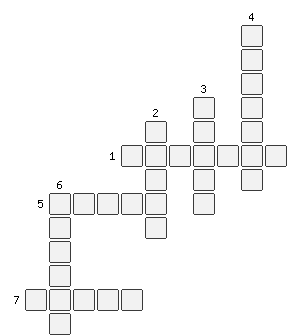 Грызун, жизнь которого тесно связана с лесом. Но в окрестностях нашего города они весьма частые гости. Окрас меняется в зависимости от сезона. Зимний мех светлый, а летом окрас меняется на рыжеватый. (Белка)Как называется первый в мире атомный ледокол. Сейчас он стоит на берегу Мурманска в качестве музея. (Ленин) В народе её называют «северная малина». Однако это не кустарник, а многолетнее травянистое растение. (Морошка)Это вид зайца широко распространен почти по всей нашей стране, в том числе и в Мурманске. Для этого зайца характерна защитная окраска белого цвета. (Беляк)Эти птицы имеют черное оперение с зеленовато-металлическим отливом. Они рыбоядные птицы и занесены в красную книгу Мурманской области. Их часто путают с чайками. (Баклан) Куда смотрит памятник Алеша? (Запад)1. Актуальность проекта1. Актуальность проекта1. Актуальность проекта1. Актуальность проекта1. Актуальность проекта1. Актуальность проекта1. Актуальность проекта1. Актуальность проектаОбоснование актуальности Обоснование актуальности ФГОС основного общего образования (5-9 класс) предполагает, что предметные результаты освоения такой дисциплины, как «Математика и информатика»  должны отражать: 1) формирование представлений о математике как о методе познания действительности, позволяющем описывать и изучать реальные процессы и явления; 2) развитие умений работать с учебным математическим текстом (анализировать, извлекать необходимую информацию), точно и грамотно выражать свои мысли с применением математической терминологии и символики, проводить классификации, логические обоснования, доказательства математических утверждений; 3) овладение символьным языком алгебры, приемами выполнения тождественных преобразований выражений, решения уравнений, систем уравнений, неравенств и систем неравенств; умения моделировать реальные ситуации на языке алгебры, исследовать построенные модели с использованием аппарата алгебры, интерпретировать полученный результат; 4) овладение системой функциональных понятий, развитие умения использовать функционально-графические представления для решения различных математических задач, для описания и анализа реальных зависимостей; География:  1) формирование первичных компетенций использования территориального подхода как основы географического мышления для осознания своего места в целостном, многообразном и быстро изменяющемся мире и адекватной ориентации в нем; 2) формирование представлений и основополагающих теоретических знаний о целостности и неоднородности Земли как планеты людей в пространстве и во времени, основных этапах ее географического освоения, особенностях природы, жизни, культуры и хозяйственной деятельности людей, экологических проблемах на разных материках и в отдельных странах; 3) овладение основными навыками нахождения, использования и презентации географической информации; 4) формирование умений и навыков использования разнообразных географических знаний в повседневной жизни для объяснения и оценки явлений и процессов, самостоятельного оценивания уровня безопасности окружающей среды, адаптации к условиям территории проживания, соблюдения мер безопасности в случае природных стихийных бедствий и техногенных катастрофФГОС основного общего образования (5-9 класс) предполагает, что предметные результаты освоения такой дисциплины, как «Математика и информатика»  должны отражать: 1) формирование представлений о математике как о методе познания действительности, позволяющем описывать и изучать реальные процессы и явления; 2) развитие умений работать с учебным математическим текстом (анализировать, извлекать необходимую информацию), точно и грамотно выражать свои мысли с применением математической терминологии и символики, проводить классификации, логические обоснования, доказательства математических утверждений; 3) овладение символьным языком алгебры, приемами выполнения тождественных преобразований выражений, решения уравнений, систем уравнений, неравенств и систем неравенств; умения моделировать реальные ситуации на языке алгебры, исследовать построенные модели с использованием аппарата алгебры, интерпретировать полученный результат; 4) овладение системой функциональных понятий, развитие умения использовать функционально-графические представления для решения различных математических задач, для описания и анализа реальных зависимостей; География:  1) формирование первичных компетенций использования территориального подхода как основы географического мышления для осознания своего места в целостном, многообразном и быстро изменяющемся мире и адекватной ориентации в нем; 2) формирование представлений и основополагающих теоретических знаний о целостности и неоднородности Земли как планеты людей в пространстве и во времени, основных этапах ее географического освоения, особенностях природы, жизни, культуры и хозяйственной деятельности людей, экологических проблемах на разных материках и в отдельных странах; 3) овладение основными навыками нахождения, использования и презентации географической информации; 4) формирование умений и навыков использования разнообразных географических знаний в повседневной жизни для объяснения и оценки явлений и процессов, самостоятельного оценивания уровня безопасности окружающей среды, адаптации к условиям территории проживания, соблюдения мер безопасности в случае природных стихийных бедствий и техногенных катастрофФГОС основного общего образования (5-9 класс) предполагает, что предметные результаты освоения такой дисциплины, как «Математика и информатика»  должны отражать: 1) формирование представлений о математике как о методе познания действительности, позволяющем описывать и изучать реальные процессы и явления; 2) развитие умений работать с учебным математическим текстом (анализировать, извлекать необходимую информацию), точно и грамотно выражать свои мысли с применением математической терминологии и символики, проводить классификации, логические обоснования, доказательства математических утверждений; 3) овладение символьным языком алгебры, приемами выполнения тождественных преобразований выражений, решения уравнений, систем уравнений, неравенств и систем неравенств; умения моделировать реальные ситуации на языке алгебры, исследовать построенные модели с использованием аппарата алгебры, интерпретировать полученный результат; 4) овладение системой функциональных понятий, развитие умения использовать функционально-графические представления для решения различных математических задач, для описания и анализа реальных зависимостей; География:  1) формирование первичных компетенций использования территориального подхода как основы географического мышления для осознания своего места в целостном, многообразном и быстро изменяющемся мире и адекватной ориентации в нем; 2) формирование представлений и основополагающих теоретических знаний о целостности и неоднородности Земли как планеты людей в пространстве и во времени, основных этапах ее географического освоения, особенностях природы, жизни, культуры и хозяйственной деятельности людей, экологических проблемах на разных материках и в отдельных странах; 3) овладение основными навыками нахождения, использования и презентации географической информации; 4) формирование умений и навыков использования разнообразных географических знаний в повседневной жизни для объяснения и оценки явлений и процессов, самостоятельного оценивания уровня безопасности окружающей среды, адаптации к условиям территории проживания, соблюдения мер безопасности в случае природных стихийных бедствий и техногенных катастрофФГОС основного общего образования (5-9 класс) предполагает, что предметные результаты освоения такой дисциплины, как «Математика и информатика»  должны отражать: 1) формирование представлений о математике как о методе познания действительности, позволяющем описывать и изучать реальные процессы и явления; 2) развитие умений работать с учебным математическим текстом (анализировать, извлекать необходимую информацию), точно и грамотно выражать свои мысли с применением математической терминологии и символики, проводить классификации, логические обоснования, доказательства математических утверждений; 3) овладение символьным языком алгебры, приемами выполнения тождественных преобразований выражений, решения уравнений, систем уравнений, неравенств и систем неравенств; умения моделировать реальные ситуации на языке алгебры, исследовать построенные модели с использованием аппарата алгебры, интерпретировать полученный результат; 4) овладение системой функциональных понятий, развитие умения использовать функционально-графические представления для решения различных математических задач, для описания и анализа реальных зависимостей; География:  1) формирование первичных компетенций использования территориального подхода как основы географического мышления для осознания своего места в целостном, многообразном и быстро изменяющемся мире и адекватной ориентации в нем; 2) формирование представлений и основополагающих теоретических знаний о целостности и неоднородности Земли как планеты людей в пространстве и во времени, основных этапах ее географического освоения, особенностях природы, жизни, культуры и хозяйственной деятельности людей, экологических проблемах на разных материках и в отдельных странах; 3) овладение основными навыками нахождения, использования и презентации географической информации; 4) формирование умений и навыков использования разнообразных географических знаний в повседневной жизни для объяснения и оценки явлений и процессов, самостоятельного оценивания уровня безопасности окружающей среды, адаптации к условиям территории проживания, соблюдения мер безопасности в случае природных стихийных бедствий и техногенных катастрофФГОС основного общего образования (5-9 класс) предполагает, что предметные результаты освоения такой дисциплины, как «Математика и информатика»  должны отражать: 1) формирование представлений о математике как о методе познания действительности, позволяющем описывать и изучать реальные процессы и явления; 2) развитие умений работать с учебным математическим текстом (анализировать, извлекать необходимую информацию), точно и грамотно выражать свои мысли с применением математической терминологии и символики, проводить классификации, логические обоснования, доказательства математических утверждений; 3) овладение символьным языком алгебры, приемами выполнения тождественных преобразований выражений, решения уравнений, систем уравнений, неравенств и систем неравенств; умения моделировать реальные ситуации на языке алгебры, исследовать построенные модели с использованием аппарата алгебры, интерпретировать полученный результат; 4) овладение системой функциональных понятий, развитие умения использовать функционально-графические представления для решения различных математических задач, для описания и анализа реальных зависимостей; География:  1) формирование первичных компетенций использования территориального подхода как основы географического мышления для осознания своего места в целостном, многообразном и быстро изменяющемся мире и адекватной ориентации в нем; 2) формирование представлений и основополагающих теоретических знаний о целостности и неоднородности Земли как планеты людей в пространстве и во времени, основных этапах ее географического освоения, особенностях природы, жизни, культуры и хозяйственной деятельности людей, экологических проблемах на разных материках и в отдельных странах; 3) овладение основными навыками нахождения, использования и презентации географической информации; 4) формирование умений и навыков использования разнообразных географических знаний в повседневной жизни для объяснения и оценки явлений и процессов, самостоятельного оценивания уровня безопасности окружающей среды, адаптации к условиям территории проживания, соблюдения мер безопасности в случае природных стихийных бедствий и техногенных катастрофФГОС основного общего образования (5-9 класс) предполагает, что предметные результаты освоения такой дисциплины, как «Математика и информатика»  должны отражать: 1) формирование представлений о математике как о методе познания действительности, позволяющем описывать и изучать реальные процессы и явления; 2) развитие умений работать с учебным математическим текстом (анализировать, извлекать необходимую информацию), точно и грамотно выражать свои мысли с применением математической терминологии и символики, проводить классификации, логические обоснования, доказательства математических утверждений; 3) овладение символьным языком алгебры, приемами выполнения тождественных преобразований выражений, решения уравнений, систем уравнений, неравенств и систем неравенств; умения моделировать реальные ситуации на языке алгебры, исследовать построенные модели с использованием аппарата алгебры, интерпретировать полученный результат; 4) овладение системой функциональных понятий, развитие умения использовать функционально-графические представления для решения различных математических задач, для описания и анализа реальных зависимостей; География:  1) формирование первичных компетенций использования территориального подхода как основы географического мышления для осознания своего места в целостном, многообразном и быстро изменяющемся мире и адекватной ориентации в нем; 2) формирование представлений и основополагающих теоретических знаний о целостности и неоднородности Земли как планеты людей в пространстве и во времени, основных этапах ее географического освоения, особенностях природы, жизни, культуры и хозяйственной деятельности людей, экологических проблемах на разных материках и в отдельных странах; 3) овладение основными навыками нахождения, использования и презентации географической информации; 4) формирование умений и навыков использования разнообразных географических знаний в повседневной жизни для объяснения и оценки явлений и процессов, самостоятельного оценивания уровня безопасности окружающей среды, адаптации к условиям территории проживания, соблюдения мер безопасности в случае природных стихийных бедствий и техногенных катастрофПротиворечиеПротиворечиеОднако в школьном курсе задачи в учебниках по математике не  всегда используют возможности регионального компонента. Также дети не всегда могут с помощью выдаваемых учебников изучить историю родного города, а школьные уроки лишь опосредственно направлены на изучение краеведения. В основном детям рассказывают о родном крае на классных часах или факультативахОднако в школьном курсе задачи в учебниках по математике не  всегда используют возможности регионального компонента. Также дети не всегда могут с помощью выдаваемых учебников изучить историю родного города, а школьные уроки лишь опосредственно направлены на изучение краеведения. В основном детям рассказывают о родном крае на классных часах или факультативахОднако в школьном курсе задачи в учебниках по математике не  всегда используют возможности регионального компонента. Также дети не всегда могут с помощью выдаваемых учебников изучить историю родного города, а школьные уроки лишь опосредственно направлены на изучение краеведения. В основном детям рассказывают о родном крае на классных часах или факультативахОднако в школьном курсе задачи в учебниках по математике не  всегда используют возможности регионального компонента. Также дети не всегда могут с помощью выдаваемых учебников изучить историю родного города, а школьные уроки лишь опосредственно направлены на изучение краеведения. В основном детям рассказывают о родном крае на классных часах или факультативахОднако в школьном курсе задачи в учебниках по математике не  всегда используют возможности регионального компонента. Также дети не всегда могут с помощью выдаваемых учебников изучить историю родного города, а школьные уроки лишь опосредственно направлены на изучение краеведения. В основном детям рассказывают о родном крае на классных часах или факультативахОднако в школьном курсе задачи в учебниках по математике не  всегда используют возможности регионального компонента. Также дети не всегда могут с помощью выдаваемых учебников изучить историю родного города, а школьные уроки лишь опосредственно направлены на изучение краеведения. В основном детям рассказывают о родном крае на классных часах или факультативахВыявленная проблема, которую предполагается решить в рамках проектаВыявленная проблема, которую предполагается решить в рамках проектаСнижение интереса детей к математике ввиду отсутствия ее прикладного значения и не знание истории родного краяСнижение интереса детей к математике ввиду отсутствия ее прикладного значения и не знание истории родного краяСнижение интереса детей к математике ввиду отсутствия ее прикладного значения и не знание истории родного краяСнижение интереса детей к математике ввиду отсутствия ее прикладного значения и не знание истории родного краяСнижение интереса детей к математике ввиду отсутствия ее прикладного значения и не знание истории родного краяСнижение интереса детей к математике ввиду отсутствия ее прикладного значения и не знание истории родного краяЗначение решения проблемы для целевой аудиторииЗначение решения проблемы для целевой аудиторииПовысить уровень знаний обучающихся по краеведению и математике, а также показать взаимосвязь между данными дисциплинамиПовысить уровень знаний обучающихся по краеведению и математике, а также показать взаимосвязь между данными дисциплинамиПовысить уровень знаний обучающихся по краеведению и математике, а также показать взаимосвязь между данными дисциплинамиПовысить уровень знаний обучающихся по краеведению и математике, а также показать взаимосвязь между данными дисциплинамиПовысить уровень знаний обучающихся по краеведению и математике, а также показать взаимосвязь между данными дисциплинамиПовысить уровень знаний обучающихся по краеведению и математике, а также показать взаимосвязь между данными дисциплинамиЗначение решения проблемы для повышения эффективности педагогического процесса Значение решения проблемы для повышения эффективности педагогического процесса Повысить учебную мотивацию учащихся. Привить интерес к изучаемым дисциплинамПовысить учебную мотивацию учащихся. Привить интерес к изучаемым дисциплинамПовысить учебную мотивацию учащихся. Привить интерес к изучаемым дисциплинамПовысить учебную мотивацию учащихся. Привить интерес к изучаемым дисциплинамПовысить учебную мотивацию учащихся. Привить интерес к изучаемым дисциплинамПовысить учебную мотивацию учащихся. Привить интерес к изучаемым дисциплинамЦитата из ФГОС общего образованияЦитата из ФГОС общего образованияУказаны в актуальностиУказаны в актуальностиУказаны в актуальностиУказаны в актуальностиУказаны в актуальностиНомер и страницы источника из пункта 12 данного проспектаКак решается данная проблема другими авторами?Как решается данная проблема другими авторами?[2, с. 3-4] [2, с. 3-4] [2, с. 3-4] [2, с. 3-4] [2, с. 3-4] Номер и страницы источника из пункта 12 данного проспекта2. Цель проекта2. Цель проекта2. Цель проекта2. Цель проекта2. Цель проекта2. Цель проекта2. Цель проекта2. Цель проектаРазработать проект по повышению интереса обучающихся к истории города Мурманска с помощью уроков математикиРазработать проект по повышению интереса обучающихся к истории города Мурманска с помощью уроков математикиРазработать проект по повышению интереса обучающихся к истории города Мурманска с помощью уроков математикиРазработать проект по повышению интереса обучающихся к истории города Мурманска с помощью уроков математикиРазработать проект по повышению интереса обучающихся к истории города Мурманска с помощью уроков математикиРазработать проект по повышению интереса обучающихся к истории города Мурманска с помощью уроков математикиРазработать проект по повышению интереса обучающихся к истории города Мурманска с помощью уроков математикиРазработать проект по повышению интереса обучающихся к истории города Мурманска с помощью уроков математики3. Задачи проекта и механизмы их реализации3. Задачи проекта и механизмы их реализации3. Задачи проекта и механизмы их реализации3. Задачи проекта и механизмы их реализации3. Задачи проекта и механизмы их реализации3. Задачи проекта и механизмы их реализации3. Задачи проекта и механизмы их реализации3. Задачи проекта и механизмы их реализацииЗадачиЗадачиЗадачиЗадачиЗадачиМеханизмы реализации задачМеханизмы реализации задачМеханизмы реализации задачОбразовательная задачаОбразовательная задачаЗакрепить знания обучающихся 6 класса по математике  Закрепить знания обучающихся 6 класса по математике  Закрепить знания обучающихся 6 класса по математике  Решение математических задач по курсу 6 классаРешение математических задач по курсу 6 классаРешение математических задач по курсу 6 классаВоспитательная задачаВоспитательная задачаВоспитывать патриотизм, любовь к родному краю, интерес к истории родного городаВоспитывать патриотизм, любовь к родному краю, интерес к истории родного городаВоспитывать патриотизм, любовь к родному краю, интерес к истории родного городаПосещение Краеведческого музеяПосещение Краеведческого музеяПосещение Краеведческого музея4. Участники проекта и целевая аудитория4. Участники проекта и целевая аудитория4. Участники проекта и целевая аудитория4. Участники проекта и целевая аудитория4. Участники проекта и целевая аудитория4. Участники проекта и целевая аудитория4. Участники проекта и целевая аудитория4. Участники проекта и целевая аудиторияУчастникиУчастникиСтуденты МАГУ направления 1БПО-МИСтуденты МАГУ направления 1БПО-МИСтуденты МАГУ направления 1БПО-МИСтуденты МАГУ направления 1БПО-МИСтуденты МАГУ направления 1БПО-МИСтуденты МАГУ направления 1БПО-МИЦелевая аудиторияЦелевая аудиторияОбучающиеся 6 класса (Основное общее образование)Обучающиеся 6 класса (Основное общее образование)Обучающиеся 6 класса (Основное общее образование)Обучающиеся 6 класса (Основное общее образование)Обучающиеся 6 класса (Основное общее образование)Обучающиеся 6 класса (Основное общее образование)5. Рабочий план реализации проекта5. Рабочий план реализации проекта5. Рабочий план реализации проекта5. Рабочий план реализации проекта5. Рабочий план реализации проекта5. Рабочий план реализации проекта5. Рабочий план реализации проекта5. Рабочий план реализации проектаНаименование мероприятияНаименование мероприятияНаименование мероприятияНаименование мероприятияНаименование мероприятияПланируемые сроки, место проведенияПланируемые сроки, место проведенияУказание на Приложение1.Экскурсия в Краеведческий музей1.Экскурсия в Краеведческий музей1.Экскурсия в Краеведческий музей1.Экскурсия в Краеведческий музей1.Экскурсия в Краеведческий музейапрельапрельПриложение 12. Экскурсия «Я узнаю Мурманск»2. Экскурсия «Я узнаю Мурманск»2. Экскурсия «Я узнаю Мурманск»2. Экскурсия «Я узнаю Мурманск»2. Экскурсия «Я узнаю Мурманск»апрель-майапрель-майПриложение 23.Игра «Своя игра»3.Игра «Своя игра»3.Игра «Своя игра»3.Игра «Своя игра»3.Игра «Своя игра»апрель-майапрель-майПриложение 34. Урок-закрепления «Мурманск в цифрах»4. Урок-закрепления «Мурманск в цифрах»4. Урок-закрепления «Мурманск в цифрах»4. Урок-закрепления «Мурманск в цифрах»4. Урок-закрепления «Мурманск в цифрах»маймайПриложение 4Указание на необходимое электронное сопровождениеУказание на необходимое электронное сопровождениеУказание на необходимое электронное сопровождениеУказание на необходимое электронное сопровождениеУказание на необходимое электронное сопровождениеУказание на необходимое электронное сопровождениеУказание на необходимое электронное сопровождениеУказание на необходимое электронное сопровождениеНаименование электронного сопровожденияНаименование электронного сопровожденияНаименование электронного сопровожденияАдрес электронного ресурса (по ГОСТ 7.1 - 2003)Адрес электронного ресурса (по ГОСТ 7.1 - 2003)Адрес электронного ресурса (по ГОСТ 7.1 - 2003)Адрес электронного ресурса (по ГОСТ 7.1 - 2003)Адрес электронного ресурса (по ГОСТ 7.1 - 2003)1. Страница проекта «Мурманск в цифрах»1. Страница проекта «Мурманск в цифрах»1. Страница проекта «Мурманск в цифрах»Фищенко, Е.С. Страница проекта «Мурманск в цифрах» [Электронный ресурс] / Е.С. Фищенко, М.В. Савенкова. – URL: https://4portfolio.ru/group/sooproekt/page-1-2, свободный. – (Дата обращения: 30.11.2017).Фищенко, Е.С. Страница проекта «Мурманск в цифрах» [Электронный ресурс] / Е.С. Фищенко, М.В. Савенкова. – URL: https://4portfolio.ru/group/sooproekt/page-1-2, свободный. – (Дата обращения: 30.11.2017).Фищенко, Е.С. Страница проекта «Мурманск в цифрах» [Электронный ресурс] / Е.С. Фищенко, М.В. Савенкова. – URL: https://4portfolio.ru/group/sooproekt/page-1-2, свободный. – (Дата обращения: 30.11.2017).Фищенко, Е.С. Страница проекта «Мурманск в цифрах» [Электронный ресурс] / Е.С. Фищенко, М.В. Савенкова. – URL: https://4portfolio.ru/group/sooproekt/page-1-2, свободный. – (Дата обращения: 30.11.2017).Фищенко, Е.С. Страница проекта «Мурманск в цифрах» [Электронный ресурс] / Е.С. Фищенко, М.В. Савенкова. – URL: https://4portfolio.ru/group/sooproekt/page-1-2, свободный. – (Дата обращения: 30.11.2017).2. Презентация к уроку-закрепления «Мурманск в цифрах»2. Презентация к уроку-закрепления «Мурманск в цифрах»2. Презентация к уроку-закрепления «Мурманск в цифрах»Фищенко, Е.С. Мурманск в цифрах [Электронный ресурс] / Е.С. Фищенко, М.В. Савенкова. – URL: https://4portfolio.ru/artefact/artefact.php?artefact=1094116&view=416897, свободный. – (Дата обращения: 30.11.2017).Фищенко, Е.С. Мурманск в цифрах [Электронный ресурс] / Е.С. Фищенко, М.В. Савенкова. – URL: https://4portfolio.ru/artefact/artefact.php?artefact=1094116&view=416897, свободный. – (Дата обращения: 30.11.2017).Фищенко, Е.С. Мурманск в цифрах [Электронный ресурс] / Е.С. Фищенко, М.В. Савенкова. – URL: https://4portfolio.ru/artefact/artefact.php?artefact=1094116&view=416897, свободный. – (Дата обращения: 30.11.2017).Фищенко, Е.С. Мурманск в цифрах [Электронный ресурс] / Е.С. Фищенко, М.В. Савенкова. – URL: https://4portfolio.ru/artefact/artefact.php?artefact=1094116&view=416897, свободный. – (Дата обращения: 30.11.2017).Фищенко, Е.С. Мурманск в цифрах [Электронный ресурс] / Е.С. Фищенко, М.В. Савенкова. – URL: https://4portfolio.ru/artefact/artefact.php?artefact=1094116&view=416897, свободный. – (Дата обращения: 30.11.2017).3. Презентация к уроку-игре «Своя игра»3. Презентация к уроку-игре «Своя игра»3. Презентация к уроку-игре «Своя игра»Фищенко, Е.С. Мурманск в цифрах [Электронный ресурс] / Е.С. Фищенко, М.В. Савенкова. – URL: https://4portfolio.ru/artefact/artefact.php?artefact=1097803&view=416897, свободный. – (Дата обращения: 30.11.2017).Фищенко, Е.С. Мурманск в цифрах [Электронный ресурс] / Е.С. Фищенко, М.В. Савенкова. – URL: https://4portfolio.ru/artefact/artefact.php?artefact=1097803&view=416897, свободный. – (Дата обращения: 30.11.2017).Фищенко, Е.С. Мурманск в цифрах [Электронный ресурс] / Е.С. Фищенко, М.В. Савенкова. – URL: https://4portfolio.ru/artefact/artefact.php?artefact=1097803&view=416897, свободный. – (Дата обращения: 30.11.2017).Фищенко, Е.С. Мурманск в цифрах [Электронный ресурс] / Е.С. Фищенко, М.В. Савенкова. – URL: https://4portfolio.ru/artefact/artefact.php?artefact=1097803&view=416897, свободный. – (Дата обращения: 30.11.2017).Фищенко, Е.С. Мурманск в цифрах [Электронный ресурс] / Е.С. Фищенко, М.В. Савенкова. – URL: https://4portfolio.ru/artefact/artefact.php?artefact=1097803&view=416897, свободный. – (Дата обращения: 30.11.2017).7. Прогнозируемые краткосрочные и долгосрочные результаты реализации проекта7. Прогнозируемые краткосрочные и долгосрочные результаты реализации проекта7. Прогнозируемые краткосрочные и долгосрочные результаты реализации проекта7. Прогнозируемые краткосрочные и долгосрочные результаты реализации проекта7. Прогнозируемые краткосрочные и долгосрочные результаты реализации проекта7. Прогнозируемые краткосрочные и долгосрочные результаты реализации проекта7. Прогнозируемые краткосрочные и долгосрочные результаты реализации проекта7. Прогнозируемые краткосрочные и долгосрочные результаты реализации проектаКраткосрочные результаты, соотнесенные с целью и задачами проектаКраткосрочные результаты, соотнесенные с целью и задачами проектаКраткосрочные результаты, соотнесенные с целью и задачами проектаОбучающиеся повысят интерес к истории города Мурманска, а также  закрепят знания по курсу математики 6 классаОбучающиеся повысят интерес к истории города Мурманска, а также  закрепят знания по курсу математики 6 классаОбучающиеся повысят интерес к истории города Мурманска, а также  закрепят знания по курсу математики 6 классаОбучающиеся повысят интерес к истории города Мурманска, а также  закрепят знания по курсу математики 6 классаОбучающиеся повысят интерес к истории города Мурманска, а также  закрепят знания по курсу математики 6 классаДолгосрочные результаты, соотнесенные с целью и задачами проектаДолгосрочные результаты, соотнесенные с целью и задачами проектаДолгосрочные результаты, соотнесенные с целью и задачами проектаОбучающиеся проявят интерес в изучении предмета математики и курса краеведенияОбучающиеся проявят интерес в изучении предмета математики и курса краеведенияОбучающиеся проявят интерес в изучении предмета математики и курса краеведенияОбучающиеся проявят интерес в изучении предмета математики и курса краеведенияОбучающиеся проявят интерес в изучении предмета математики и курса краеведения8. Оценка эффективности реализации проекта (диагностический инструментарий)8. Оценка эффективности реализации проекта (диагностический инструментарий)8. Оценка эффективности реализации проекта (диагностический инструментарий)8. Оценка эффективности реализации проекта (диагностический инструментарий)8. Оценка эффективности реализации проекта (диагностический инструментарий)8. Оценка эффективности реализации проекта (диагностический инструментарий)8. Оценка эффективности реализации проекта (диагностический инструментарий)8. Оценка эффективности реализации проекта (диагностический инструментарий)Наименование диагностического инструментария, позволяющего установить достижение цели и решения поставленных задачНаименование диагностического инструментария, позволяющего установить достижение цели и решения поставленных задачНаименование диагностического инструментария, позволяющего установить достижение цели и решения поставленных задачНаименование диагностического инструментария, позволяющего установить достижение цели и решения поставленных задачУказание номера и страниц источника из пункта 12 данного проспекта (в случае самостоятельной разработки - указание на приложение с описанием диагностического инструментария, критериями и шкалой оценивания)Указание номера и страниц источника из пункта 12 данного проспекта (в случае самостоятельной разработки - указание на приложение с описанием диагностического инструментария, критериями и шкалой оценивания)Указание номера и страниц источника из пункта 12 данного проспекта (в случае самостоятельной разработки - указание на приложение с описанием диагностического инструментария, критериями и шкалой оценивания)Указание номера и страниц источника из пункта 12 данного проспекта (в случае самостоятельной разработки - указание на приложение с описанием диагностического инструментария, критериями и шкалой оценивания)1. Проведение теста по истории краеведения  1. Проведение теста по истории краеведения  1. Проведение теста по истории краеведения  1. Проведение теста по истории краеведения  Приложение 5Приложение 5Приложение 5Приложение 52. Решение задач на уроке математике2. Решение задач на уроке математике2. Решение задач на уроке математике2. Решение задач на уроке математике[2, с. 5-37][2, с. 5-37][2, с. 5-37][2, с. 5-37]3. Решение кроссворда после посещения краеведческого музея3. Решение кроссворда после посещения краеведческого музея3. Решение кроссворда после посещения краеведческого музея3. Решение кроссворда после посещения краеведческого музеяПриложение 6Приложение 6Приложение 6Приложение 69. Оценка рисков9. Оценка рисков9. Оценка рисков9. Оценка рисков9. Оценка рисков9. Оценка рисков9. Оценка рисков9. Оценка рисковВозможные риски при реализации проектаВозможные риски при реализации проектаВозможные риски при реализации проектаПроцедуры/ методы по снижению отрицательных последствий возможных рисковПроцедуры/ методы по снижению отрицательных последствий возможных рисковПроцедуры/ методы по снижению отрицательных последствий возможных рисковПроцедуры/ методы по снижению отрицательных последствий возможных рисковПроцедуры/ методы по снижению отрицательных последствий возможных рисковЗакрытие Краеведческого музея на ремонтЗакрытие Краеведческого музея на ремонтЗакрытие Краеведческого музея на ремонтПросмотр видео материалов, презентаций об истории родного городаПросмотр видео материалов, презентаций об истории родного городаПросмотр видео материалов, презентаций об истории родного городаПросмотр видео материалов, презентаций об истории родного городаПросмотр видео материалов, презентаций об истории родного городаПлохие погодные условия для практического задания «Я узнаю Мурманск»Плохие погодные условия для практического задания «Я узнаю Мурманск»Плохие погодные условия для практического задания «Я узнаю Мурманск»Использование интернет-карты с помощью навигатора, работа в сети ИнтернетИспользование интернет-карты с помощью навигатора, работа в сети ИнтернетИспользование интернет-карты с помощью навигатора, работа в сети ИнтернетИспользование интернет-карты с помощью навигатора, работа в сети ИнтернетИспользование интернет-карты с помощью навигатора, работа в сети Интернет10. Перспективы дальнейшего развития проекта10. Перспективы дальнейшего развития проекта10. Перспективы дальнейшего развития проекта10. Перспективы дальнейшего развития проекта10. Перспективы дальнейшего развития проекта10. Перспективы дальнейшего развития проекта10. Перспективы дальнейшего развития проекта10. Перспективы дальнейшего развития проектаМеханизмы продвижения результатов проектаМеханизмы продвижения результатов проектаМеханизмы продвижения результатов проектаСоздание презентации о результатах проекта и публикация ее в сети Интернет на педагогических сайтахСоздание презентации о результатах проекта и публикация ее в сети Интернет на педагогических сайтахСоздание презентации о результатах проекта и публикация ее в сети Интернет на педагогических сайтахСоздание презентации о результатах проекта и публикация ее в сети Интернет на педагогических сайтахСоздание презентации о результатах проекта и публикация ее в сети Интернет на педагогических сайтахКаким образом результаты проекта могут быть использованы в дальнейшем в образовательном учреждении/ организации?Каким образом результаты проекта могут быть использованы в дальнейшем в образовательном учреждении/ организации?Каким образом результаты проекта могут быть использованы в дальнейшем в образовательном учреждении/ организации?Создание интегрированных уроков по математике с элементами краеведения. Использование математических знаний на практикеСоздание интегрированных уроков по математике с элементами краеведения. Использование математических знаний на практикеСоздание интегрированных уроков по математике с элементами краеведения. Использование математических знаний на практикеСоздание интегрированных уроков по математике с элементами краеведения. Использование математических знаний на практикеСоздание интегрированных уроков по математике с элементами краеведения. Использование математических знаний на практикеКакими способами планируется информировать педагогическое сообщество о результатах деятельности по проекту?Какими способами планируется информировать педагогическое сообщество о результатах деятельности по проекту?Какими способами планируется информировать педагогическое сообщество о результатах деятельности по проекту?Выступление на педагогическом совете, на родительском собрании,публикация статьиВыступление на педагогическом совете, на родительском собрании,публикация статьиВыступление на педагогическом совете, на родительском собрании,публикация статьиВыступление на педагогическом совете, на родительском собрании,публикация статьиВыступление на педагогическом совете, на родительском собрании,публикация статьиКак будет учитываться обратная связь?Как будет учитываться обратная связь?Как будет учитываться обратная связь?Через сеть ИнтернетЧерез сеть ИнтернетЧерез сеть ИнтернетЧерез сеть ИнтернетЧерез сеть Интернет11. Описание Приложений11. Описание Приложений11. Описание Приложений11. Описание Приложений11. Описание Приложений11. Описание Приложений11. Описание Приложений11. Описание ПриложенийНомер приложенияНаименование ПриложенияНаименование ПриложенияНаименование ПриложенияНаименование ПриложенияНаименование ПриложенияКраткое указание на содержимое ПриложенияКраткое указание на содержимое Приложения1Экскурсия в Краеведческий музейЭкскурсия в Краеведческий музейЭкскурсия в Краеведческий музейЭкскурсия в Краеведческий музейЭкскурсия в Краеведческий музейПлан посещения Краеведческого музея и вопросы на которые следует ответить послеПлан посещения Краеведческого музея и вопросы на которые следует ответить после2Экскурсия «Я узнаю Мурманск»Экскурсия «Я узнаю Мурманск»Экскурсия «Я узнаю Мурманск»Экскурсия «Я узнаю Мурманск»Экскурсия «Я узнаю Мурманск»План проведения экскурсии «Я узнаю Мурманск»План проведения экскурсии «Я узнаю Мурманск»3Игра «Своя игра»Игра «Своя игра»Игра «Своя игра»Игра «Своя игра»Игра «Своя игра»План игры «Своя игра»План игры «Своя игра»4Урок-закрепление по математике в 6 классе «Мурманск в цифрах»Урок-закрепление по математике в 6 классе «Мурманск в цифрах»Урок-закрепление по математике в 6 классе «Мурманск в цифрах»Урок-закрепление по математике в 6 классе «Мурманск в цифрах»Урок-закрепление по математике в 6 классе «Мурманск в цифрах»Конспект урока «Мурманск в цифрах»Конспект урока «Мурманск в цифрах»5Тест по истории краеведенияТест по истории краеведенияТест по истории краеведенияТест по истории краеведенияТест по истории краеведенияТест по истории краеведенияТест по истории краеведения6Кроссворд «Родной Мурманск» Кроссворд «Родной Мурманск» Кроссворд «Родной Мурманск» Кроссворд «Родной Мурманск» Кроссворд «Родной Мурманск» Кроссворд Кроссворд 12. Литература и источники, оформленные по ГОСТ 7.1 - 200312. Литература и источники, оформленные по ГОСТ 7.1 - 200312. Литература и источники, оформленные по ГОСТ 7.1 - 200312. Литература и источники, оформленные по ГОСТ 7.1 - 200312. Литература и источники, оформленные по ГОСТ 7.1 - 200312. Литература и источники, оформленные по ГОСТ 7.1 - 200312. Литература и источники, оформленные по ГОСТ 7.1 - 200312. Литература и источники, оформленные по ГОСТ 7.1 - 20031. Приказ Минобнауки России от 17 декабря 2010 года № 1897 «Об утверждении и введении в действие федерального государственного образовательного стандарта основного общего образования»  [Электронный ресурс] / Министерство образования и науки России. – URL: http://минобрнауки.рф/документы/938, свободный. – (Дата обращения: 29.11.2017)2. Иванчук, Н.В. Задачи по математике, составленные на краеведческом материале мурманской области [Текст] / Н.В. Иванчук, Э.К. Хасанова, Ю.С. Богданова. - :МГГУ , 2014. – 59 с. : ил.3. Мурманск по страницам истории [Электронный ресурс] /  URL: http://murhist.ru, свободный. – (Дата обращения: 28.11.2017)4. Мерзляк, А.Г. Математика : 6 класс : учебник для учащихся общеобразовательных организаций [Текст] / А.Г. Мерзляк, В.Б. Полонский, М.С. Якир. – М. :Вентана-Граф, 2014. – 304 с. : ил.5. Методические рекомендации по оформлению списка литературы [Электронный ресурс] / Мурманский Арктический Государственный университет: официальный сайт. – URL: http://www.mshu.edu.ru/files/bibl/Методические%20рекомендации.doc, свободный. – (Дата обращения: 29.11.2017).1. Приказ Минобнауки России от 17 декабря 2010 года № 1897 «Об утверждении и введении в действие федерального государственного образовательного стандарта основного общего образования»  [Электронный ресурс] / Министерство образования и науки России. – URL: http://минобрнауки.рф/документы/938, свободный. – (Дата обращения: 29.11.2017)2. Иванчук, Н.В. Задачи по математике, составленные на краеведческом материале мурманской области [Текст] / Н.В. Иванчук, Э.К. Хасанова, Ю.С. Богданова. - :МГГУ , 2014. – 59 с. : ил.3. Мурманск по страницам истории [Электронный ресурс] /  URL: http://murhist.ru, свободный. – (Дата обращения: 28.11.2017)4. Мерзляк, А.Г. Математика : 6 класс : учебник для учащихся общеобразовательных организаций [Текст] / А.Г. Мерзляк, В.Б. Полонский, М.С. Якир. – М. :Вентана-Граф, 2014. – 304 с. : ил.5. Методические рекомендации по оформлению списка литературы [Электронный ресурс] / Мурманский Арктический Государственный университет: официальный сайт. – URL: http://www.mshu.edu.ru/files/bibl/Методические%20рекомендации.doc, свободный. – (Дата обращения: 29.11.2017).1. Приказ Минобнауки России от 17 декабря 2010 года № 1897 «Об утверждении и введении в действие федерального государственного образовательного стандарта основного общего образования»  [Электронный ресурс] / Министерство образования и науки России. – URL: http://минобрнауки.рф/документы/938, свободный. – (Дата обращения: 29.11.2017)2. Иванчук, Н.В. Задачи по математике, составленные на краеведческом материале мурманской области [Текст] / Н.В. Иванчук, Э.К. Хасанова, Ю.С. Богданова. - :МГГУ , 2014. – 59 с. : ил.3. Мурманск по страницам истории [Электронный ресурс] /  URL: http://murhist.ru, свободный. – (Дата обращения: 28.11.2017)4. Мерзляк, А.Г. Математика : 6 класс : учебник для учащихся общеобразовательных организаций [Текст] / А.Г. Мерзляк, В.Б. Полонский, М.С. Якир. – М. :Вентана-Граф, 2014. – 304 с. : ил.5. Методические рекомендации по оформлению списка литературы [Электронный ресурс] / Мурманский Арктический Государственный университет: официальный сайт. – URL: http://www.mshu.edu.ru/files/bibl/Методические%20рекомендации.doc, свободный. – (Дата обращения: 29.11.2017).1. Приказ Минобнауки России от 17 декабря 2010 года № 1897 «Об утверждении и введении в действие федерального государственного образовательного стандарта основного общего образования»  [Электронный ресурс] / Министерство образования и науки России. – URL: http://минобрнауки.рф/документы/938, свободный. – (Дата обращения: 29.11.2017)2. Иванчук, Н.В. Задачи по математике, составленные на краеведческом материале мурманской области [Текст] / Н.В. Иванчук, Э.К. Хасанова, Ю.С. Богданова. - :МГГУ , 2014. – 59 с. : ил.3. Мурманск по страницам истории [Электронный ресурс] /  URL: http://murhist.ru, свободный. – (Дата обращения: 28.11.2017)4. Мерзляк, А.Г. Математика : 6 класс : учебник для учащихся общеобразовательных организаций [Текст] / А.Г. Мерзляк, В.Б. Полонский, М.С. Якир. – М. :Вентана-Граф, 2014. – 304 с. : ил.5. Методические рекомендации по оформлению списка литературы [Электронный ресурс] / Мурманский Арктический Государственный университет: официальный сайт. – URL: http://www.mshu.edu.ru/files/bibl/Методические%20рекомендации.doc, свободный. – (Дата обращения: 29.11.2017).1. Приказ Минобнауки России от 17 декабря 2010 года № 1897 «Об утверждении и введении в действие федерального государственного образовательного стандарта основного общего образования»  [Электронный ресурс] / Министерство образования и науки России. – URL: http://минобрнауки.рф/документы/938, свободный. – (Дата обращения: 29.11.2017)2. Иванчук, Н.В. Задачи по математике, составленные на краеведческом материале мурманской области [Текст] / Н.В. Иванчук, Э.К. Хасанова, Ю.С. Богданова. - :МГГУ , 2014. – 59 с. : ил.3. Мурманск по страницам истории [Электронный ресурс] /  URL: http://murhist.ru, свободный. – (Дата обращения: 28.11.2017)4. Мерзляк, А.Г. Математика : 6 класс : учебник для учащихся общеобразовательных организаций [Текст] / А.Г. Мерзляк, В.Б. Полонский, М.С. Якир. – М. :Вентана-Граф, 2014. – 304 с. : ил.5. Методические рекомендации по оформлению списка литературы [Электронный ресурс] / Мурманский Арктический Государственный университет: официальный сайт. – URL: http://www.mshu.edu.ru/files/bibl/Методические%20рекомендации.doc, свободный. – (Дата обращения: 29.11.2017).1. Приказ Минобнауки России от 17 декабря 2010 года № 1897 «Об утверждении и введении в действие федерального государственного образовательного стандарта основного общего образования»  [Электронный ресурс] / Министерство образования и науки России. – URL: http://минобрнауки.рф/документы/938, свободный. – (Дата обращения: 29.11.2017)2. Иванчук, Н.В. Задачи по математике, составленные на краеведческом материале мурманской области [Текст] / Н.В. Иванчук, Э.К. Хасанова, Ю.С. Богданова. - :МГГУ , 2014. – 59 с. : ил.3. Мурманск по страницам истории [Электронный ресурс] /  URL: http://murhist.ru, свободный. – (Дата обращения: 28.11.2017)4. Мерзляк, А.Г. Математика : 6 класс : учебник для учащихся общеобразовательных организаций [Текст] / А.Г. Мерзляк, В.Б. Полонский, М.С. Якир. – М. :Вентана-Граф, 2014. – 304 с. : ил.5. Методические рекомендации по оформлению списка литературы [Электронный ресурс] / Мурманский Арктический Государственный университет: официальный сайт. – URL: http://www.mshu.edu.ru/files/bibl/Методические%20рекомендации.doc, свободный. – (Дата обращения: 29.11.2017).1. Приказ Минобнауки России от 17 декабря 2010 года № 1897 «Об утверждении и введении в действие федерального государственного образовательного стандарта основного общего образования»  [Электронный ресурс] / Министерство образования и науки России. – URL: http://минобрнауки.рф/документы/938, свободный. – (Дата обращения: 29.11.2017)2. Иванчук, Н.В. Задачи по математике, составленные на краеведческом материале мурманской области [Текст] / Н.В. Иванчук, Э.К. Хасанова, Ю.С. Богданова. - :МГГУ , 2014. – 59 с. : ил.3. Мурманск по страницам истории [Электронный ресурс] /  URL: http://murhist.ru, свободный. – (Дата обращения: 28.11.2017)4. Мерзляк, А.Г. Математика : 6 класс : учебник для учащихся общеобразовательных организаций [Текст] / А.Г. Мерзляк, В.Б. Полонский, М.С. Якир. – М. :Вентана-Граф, 2014. – 304 с. : ил.5. Методические рекомендации по оформлению списка литературы [Электронный ресурс] / Мурманский Арктический Государственный университет: официальный сайт. – URL: http://www.mshu.edu.ru/files/bibl/Методические%20рекомендации.doc, свободный. – (Дата обращения: 29.11.2017).1. Приказ Минобнауки России от 17 декабря 2010 года № 1897 «Об утверждении и введении в действие федерального государственного образовательного стандарта основного общего образования»  [Электронный ресурс] / Министерство образования и науки России. – URL: http://минобрнауки.рф/документы/938, свободный. – (Дата обращения: 29.11.2017)2. Иванчук, Н.В. Задачи по математике, составленные на краеведческом материале мурманской области [Текст] / Н.В. Иванчук, Э.К. Хасанова, Ю.С. Богданова. - :МГГУ , 2014. – 59 с. : ил.3. Мурманск по страницам истории [Электронный ресурс] /  URL: http://murhist.ru, свободный. – (Дата обращения: 28.11.2017)4. Мерзляк, А.Г. Математика : 6 класс : учебник для учащихся общеобразовательных организаций [Текст] / А.Г. Мерзляк, В.Б. Полонский, М.С. Якир. – М. :Вентана-Граф, 2014. – 304 с. : ил.5. Методические рекомендации по оформлению списка литературы [Электронный ресурс] / Мурманский Арктический Государственный университет: официальный сайт. – URL: http://www.mshu.edu.ru/files/bibl/Методические%20рекомендации.doc, свободный. – (Дата обращения: 29.11.2017).13. Возможные примечания авторов проекта13. Возможные примечания авторов проекта13. Возможные примечания авторов проекта13. Возможные примечания авторов проекта13. Возможные примечания авторов проекта13. Возможные примечания авторов проекта13. Возможные примечания авторов проекта13. Возможные примечания авторов проектаУрок-закрепление «Мурманск в цифрах»Урок-закрепление «Мурманск в цифрах»Урок-закрепление «Мурманск в цифрах»Урок-закрепление «Мурманск в цифрах»Урок-закрепление «Мурманск в цифрах»ВРЕМЯЭТАПОПИСАНИЕ ЭТАПАЦЕЛИЗАДАЧИ5-7 минутЗнакомство и приветствиеЗнакомство с учащимися и представление себя коллективу, объяснение плана урока. Познакомиться с учащимися, заинтересовать предстоящей работой. Настроить учащихся на учебный процесс, сформировать благоприятную атмосферу в коллективе.10 минутУстный счетПредоставить учащимся материал для устного счета с сообщениями краеведческого и исторического содержания по Мурманской области.Повысить интерес обучающихся к решению примеров на знакомом материале  по краеведению.Проверить  умение обучающихся  решать устные примеры за курс 6 класса.20 минутПрактическое решение задачПредоставить материал обучающимся для решения задач, которые содержат  интересные сведения о природе, истории, ландшафте и климате родного края.Ведение школьников в условия жизненных ситуаций и нахождение правильного ответа.Решить задачи с элементами краеведения и истории родного края.Укрепить интерес к математике, истории, географии.2-5 минутРефлексияОбучающиеся  рассказывают, что им понравилось  или  не понравилось на уроке, делятся своими впечатлениями.  Получение обратной связи. Выявить положительные и отрицательные стороны урока. 